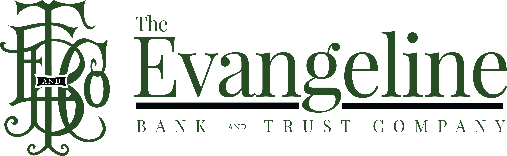 Corporate Office497 West Main Street | P.O. Box 346Ville Platte, LA  70586337-363-5541For Immediate ReleaseContact Theresa Guillot | 318-443-3700tguillot@therealbank.comJuly 27, 2020Press ReleaseThe Evangeline Bank and Trust Company has opened its first branch, in Lafayette parish. The new branch is located at 700 St. John Street, Lafayette, Louisiana. This is the bank’s first location in Lafayette parish, to open in 2020. The corporate office of The Evangeline Bank and Trust Company is located in Ville Platte, Louisiana and has locations in Alexandria, Pineville, Crowley, Lake Charles, and Opelousas.  The Evangeline Bank and Trust Company President and CEO, Randel Chapman, is pleased to announce the expansion of its community banking services to Lafayette, Louisiana. “We wish to offer personal and courteous banking to individuals and companies in the Lafayette area and hope to have a long lasting and meaningful relationship with all our customers.”Mr. Boyd Boudreaux – Southwest Louisiana Regional President“I’m very pleased to introduce our third new branch in 2020, furthering our bank’s commitment to South Louisiana. Laurisa Nugier, branch manager, and her team are here to provide true community bank service that The Evangeline Bank and Trust Company is known for throughout our market areas.”Boyd Boudreaux, the Southwest Louisiana Regional President, and Laurisa Nugier, the Lafayette Branch Manager, will be the point of contact for the Lafayette branch. Mr. Boudreaux can be reached at bboudreaux@therealbank.com,  and Ms. Nugier can be reached at lnugier@therealbank.comThe Evangeline Bank and Trust CompanyMember FDIC | Equal Housing Lender